ПРАКТИЧЕСКОЕ ЗАНЯТИЕ № 2Производные имидазолаЗначение темы	Имидазол составляют основу многих ценных лекарственных средств, в основном синтетического характера, с различным фармакологическим действием. Одним из представителей этой группы соединений является пилокарпин, который до 30-ых годов 20-го века получали  только из природного сырья - листьев африканского растения Pilocarpus Jaborandi.  В 1933 г профессором Н.А. Преображенским был разработан синтез пилокарпина и тем самым позволил отказаться от дорогостоящего импортного пилокарпина. Дибазол получают только методом синтеза.  	Пилокарпин гидрохлорид широко используется в клинике глазных болезней как анти глаукомное средство, из него готовят глазные капли, мази.       	Дибазол оказывает сосудорасширяющее, спазмолитическое и гипотензивное действие. Выпускается в порошках, таблетках, инъекционных растворах. Дибазол малорастворим в воде, гигроскопичен. Это свойство необходимо фармацевту учитывать  при хранении субстанции и приготовлении лекарственных форм.		Знание анализа  пилокарпина гидрохлорида и дибазола необходимо для  предотвращения отпуска больному недоброкачественных препаратов.На основе теоретических знаний и практических умений обучающийся должен знать: проведение внутриаптечного контроля лекарственных форм, содержащих производные имидазолауметь:проводить  внутриаптечный  контроль качества лекарственных форм с пилокарпина гидрохлоридом, с  дибазолом; рассчитывать допустимые нормы отклонения и сопоставлять   их с данными физического  контроля и количественного анализа; заполнять журнал  регистрации  результатов  контроля.овладеть ОК и ПКСтудент должен овладеть общими компетенциями:ОК 1. Понимать сущность и социальную значимость своей будущей профессии, проявлять к ней устойчивый интерес.ОК 2. Организовывать собственную деятельность, определять методы и способы выполнения профессиональных задач, оценивать их эффективность и качество.ОК3. Принимать решения в стандартных и нестандартных ситуациях и нести за них ответственность.ОК 4. Осуществлять поиск и использование информации, необходимой для эффективного выполнения профессиональных задач, профессионального и личностного развития.ОК 6. Работать в коллективе и команде, эффективно общаться с коллегами, руководством, потребителями ОК 7.Брать на себя ответственность за работу членов команды (подчиненных), результат выполнения заданий.ОК11.Быть готовым брать на себя нравственные обязательства по отношению к природе, обществу и человеку.Студент должен овладеть профессиональными компетенциямиПК 1.6, 2.4. Соблюдать правила санитарно-гигиенического режима, охраны труда, техники безопасности и противопожарной безопасностиПК 2.3.Владеть обязательными видами внутриаптечного контроля лекарственных средств. ПК 2.5. Оформлять документы первичного учетаПлан изучения темы1. Контроль исходного уровня знаний. Тестирование Вариант 1.Выберите один или несколько правильных ответов1.ЛЕКАРСТВЕННОЕ СРЕДСТВО 2-БЕНЗИЛИБЕНЗМИДАЗОЛА ГИДРОХЛОРИД 1) дибазол2) пилокарпин гидрохлорид3) антипирин4) анальгин2.СОДЕРЖИТ В СВОЕЙ ХИМИЧЕСКОЙ СТРУКТУРЕАСИММЕТРИЧЕСКИЙ АТОМ УГЛЕРОДА 1) дибазол2) пилокарпин гидрохлорид3) анальгин4) антипирин3.РЕАГЕНТ ДЛЯ ОСАЖДЕНИЯ ОСНОВАНИЕ ДИБАЗОЛА ИЗ ВОДНЫХ РАСТВОРОВ1) NH4OH2) NaOH3) H2SO44) HNO34.ВОЗМОЖНЫЕ МЕТОДЫ КОЛИЧЕСТВЕННОГО ОПРЕДЕЛЕНИЯ ДИБАЗОЛА1) неводное титрование 2) алкалиметрии3) меркуриметрии4) броматометрии5.ЛЕКАРСТВЕННОЕ СРЕДСТВО В СВОЕЙ ХИМИЧЕСКОЙ СТРУКТУРЕ СОДЕРЖИТ КОЛЬЦО ИМИДАЗОЛА1) пилокарпин гидрохлорид2) анальгин3) дибазол4) натрия бромид6.ПРОИЗВОДНОЕ ИМИДАЗОЛА, ПРИ ВЗАИМОДЕЙСТВИИ  С СОЛЯМИ ДИАЗОНИЯ, ОБРАЗУЕТ АЗОКРАСИТЕЛЬ1) дибазол2) пилокарпин гидрохлорид3) фурацилин4) анальгин7.КРАСНОВАТО-СЕРЕБРИСТЫЙ ОСАДОК ДИБАЗОЛ ОБРАЗУЕТ  ПРИ  ВЗАИМОДЕЙСТВИИ С1) NaOH2) J23) HCl4) NH4OH8.ГЕТЕРОЦИКЛ ИМИДАЗОЛ ОБЛАДАЕТ СВОЙСТВАМИ1) основными2) амфотерными3) кислотными9.МЕТОД КОЛИЧЕСТВЕННОГО ОПРЕДЕЛЕНИЯ ДИБАЗОЛА В ЛЕКАРСТВЕННОЙ ФОРМЕ 1) йодометрии2) аргентометрии3) алкалиметрии4) ацидиметрии10. РЕАКЦИЯ ОБРАЗОВАНИЯ ГИДРОКСАМАТОВ ХАРАКТЕРНА ДЛЯ1) пилокарпина гидрохлорида2) дибазола              3) анальгина 4) антипиринаВариант 2.Выберите один или несколько правильных ответов1.ЛАКТОННОЕ КОЛЬЦО В СВОЕЙ ХИМИЧЕСКОЙ СТРУКТУРЕ СОДЕРЖИТ1) пилокарпин гидрохлорид2) дибазол3) фурацилин4) антипирин2. ПРОИЗВОДНЫЕ  ИМИДАЗОЛА 1) анальгин      2) дибазол 3) антипирин4) пилокарпин гидрохлорид3.РЕАГЕНТЫ ДЛЯ ВЫПОЛНЕНИЯ ФАРМАКОПЕЙНОЙ РЕАКЦИИ НА ПИЛОКАРПИН ГИДРОХЛОРИД1),H2SO4 ,2) K2Cr2O73)K2CrO44) H2O25) CHCI34.ЦВЕТ ОСАДКА ПРИ ВЗАИМОДЕЙСТВИИ ДИБАЗОЛА С РАСТВОРОМ ИОДА В КИСЛОЙ СРЕДЕ1) красновато-серебристый2) бурый3) белый4) красный5.ЛЕКАРСТВЕННОЕ СРЕДСТВО, ПРИМЕНЯЕМОЕ ДЛЯ ЛЕЧЕНИЯ ГЛАУКОМЫ1) дибазол 2) адреналин3) пилокарпин гидрохлорид4) мезатон6.ЛЕКАРСТВЕННОЕ СРЕДСТВО, ТРУДНО РАСТВОРИМОЕ В  ХОЛОДНОЙ ВОДЕ   1) пилокарпингидрохлорид2) дибазол3) анальгин4) антипирин7.МЕТОД НЕВОДНОГО ТИТРОВАНИЯ ПРИМЕНЯЮТ ДЛЯ КОЛИЧЕСТВЕННОГО ОПРЕДЕЛЕНИЯ 1) анальгина2) антипирина3) пилокарпина гидрохлорида4) дибазола8.ЛЕКАРСТВЕННОЕ СРЕДСТВО ОБЛАДАЕТ СУДОРАСШИРЯЮЩИМ, СПАЗМОЛИТИЧЕСКИМ  ДЕЙСТВИЕМ1) пилокарпин гидрохлорид2) анальгин 3) антипирин4) дибазол9. ИНДИКАТОР МЕТОДА НЕВОДНОГО ТИТРОВАНИЯ1) кристаллический фиолетовый2) фенолфталеин3) метиленовая синь4) крахмал10.МЕТОДЫ КОЛИЧЕСТВЕННОГО ОПРЕДЕЛЕНИЯ ПИЛОКАРПИНА ГИДРОХЛОРИДА В ЛЕКАРСТВЕННОЙ ФОРМЕ1) Фаянса                  2) алкалиметрии   3) ацидиметрии4) аргентометрии2. Содержание темыПроизводные имидазола3. Самостоятельная работа.Проведение внутриаптечного контроля  лекарственных форм, содержащих пилокарпина гидрохлорид, дибазол.Протокол №1.Письменный контроль 2.Органолептический контроль 3.Физический контроль.4. Реакции подлинности.4.1. К 2-3 каплям лекарственной формы прибавить 1-2 капли разведенной серной кислоты. 0,5 мл раствора пероксида водорода, 1-2 капли раствора дихромата калия, 2 мл хлороформа и взболтать, хлороформный раствор окрашивается в сине фиолетовый цвет.4.2.Часть раствора на графитовой палочке внести в бесцветное пламя, оно окрашивается в желтый цвет4.3. На хлорид ион. К 3 каплям лекарственной формы прибавить  по каплям раствор серебра нитрата, появляется белый осадок.Напишите уравнение реакции.5. Количественное определение.5.1. Пилокарпин. Метод алкалиметрии.Напишите уравнение реакции.К 1 мл лекарственнойформыприбавить  3 мл этанола  нейтрализованного по фенолфталеину, 1-2 капли индикатора фенолфталеина и оттитровать 0,1 моль/л раствором NaOH до розового окрашивания.По результатам анализа рассчитайте содержание пилокарпина в лекарственной форме.5.2.Натрия хлорид, пилокарпин  (сумма хлоридов). Метод меркуриметрии.Напишите уравнение реакции.К 1 мл лекарственной формы прибавить 1 каплю HNO3,5-6капельдифенилкарбазона и оттитровать раствором  0,1 моль/лHg(NO3)2 до сине-фиолетового окрашивания.Содержания натрия хлорида рассчитайте  по формулетитр по определяемому веществу.( натрия хлорида)V1-объём 0,1 моль/лHg(NO3)2 V2- объём 0,1 моль/л NaOHРассчитайте  допустимые отклонения в массе навески отдельныхлекарственных средств в жидких лекарственных формах  и  сравнить с полученным результатомДанные анализа занесите  в журнал регистрации результатов контроля.Протокол №1. Письменный  контроль2.Органолептический  контроль3.Физический контроль.4. Реакции подлинности.4.1. Реакция на третичный азот. 0,05 порошка растворить  в 0,5мл горячей воды, прибавить  2-3 капли разведенной HCI, 5-6 капель раствора 0,1 моль/л J2и взболтать, появляется осадок красновато- серебристого цвета.Напишите уравнение реакции.4.2. Реакция на хлорид ион и имидную группу.0,05 порошка растворить  в 0,2мл воды, прибавить  0,5мл этанола, 3-4 капли  раствора AgNO3,  и 2-3 капли раствора  аммиака 25%, появляется белый осадок.Напишите уравнение реакции.5. Количественное определение. Метод алкалиметрии.Напишите уравнение реакции.Отвесить 0,1г порошка, прибавить 1 мл воды очищенной  и 3 мл этанола,1-2 капли индикатора фенолфталеина и оттитровать   раствором  0,1 моль/лNaOH до розового окрашивания.Содержание дибазола в одном порошке рассчитайте по формулеР - масса одного порошкаРассчитайте допустимые отклонения в массе навески отдельных лекарственных средств в  порошках и сравните с результатом анализаДанные анализа занесите в журнал регистрации результатов контроля.4. Итоговый контроль знаний. Решение ситуационных задач Вариант 1.На титрование 1 мл раствора дибазола, титранта 0,02 моль/л израсходовалось 0,5 мл. Предложите метод количественного определения лекарственной формы. Напишите уравнения реакции, условия проведения метода, рассчитайте титр и концентрацию раствораМ= 244,7Вариант 2. Рассчитайте объем титранта, который израсходуется на титрование 1 мл раствора пилокарпина гидрохлорида 1%-10 мл. Напишите уравнение реакции и условия проведения количественного определения методом Фаянса. М= 244,72Пилокарпина гидрохлоридPilocarpinihy drochloridum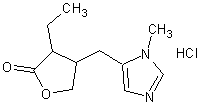 Пилокарпина гидрохлоридPilocarpinihy drochloridumФизико-химические свойстваБесцветные кристаллы или белый кристаллический порошок, без запаха, гигроскопичен, легко растворим в воде, спирте, не растворим в эфире и хлороформе, оптически активен.Реакции подлинности1.Реакция на лактонное кольцоа) Реакция Легаля, проводят с щелочным  раствором  нитропруссида натрия, основана на расщеплении лактонного кольца, появляется вишнево-красное окрашивание.б) Реакция образования окрашенных гидроксаматов. Реакцию проводят с гилроксиламином гидрохлоридом в щелочной среде и раствором FeCI3.  Образуется гидроксамат железа  - красно-фиолетовое  окрашивание.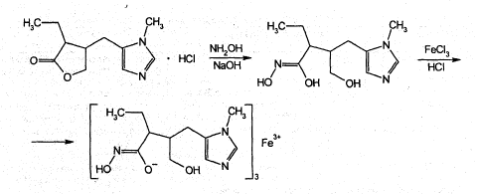 Реакции подлинности2. Фармакопейная реакция с раствором калия дихроматом, серной кислотой, пероксидом водорода в присутствии хлороформа. Реакция окисления, хлороформный слой окрашивается в сине-фиолетовый цвет.3. Реакция на кольцо имидазола. Реакцию проводят с солями диазония, реакция образования азокрасителя.4.На наличия третичного азота:а) с реактивом Вагнера, образуется бурый осадокб) с реактивом Драгендорфа, оранжевый осадок.5. На хлорид ион с раствором нитрата серебра.Методы количественного определения1.Метод кислотно-основного титрования в неводных средах.Растворитель безводная уксусная кислотаАцетат ртути (II) для связывания гидрохлоридаИндикатор кристаллический фиолетовыйТитрант 0,1 моль/лHCIO4F=1При растворении в безводной уксусной кислоте усиливаются основные свойства пилокарпина гидрохлорида.2. При внутриаптечном контроле применяют: Метод алкалиметрии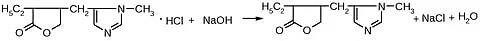 Метод аргентометрии (метод Фаянса)Метод меркуриметрииF=1ДибазолDibazolum,  Bendazolum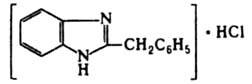 2-бензил-бензимидазола гидрохлоридДибазолDibazolum,  Bendazolum2-бензил-бензимидазола гидрохлоридФизико-химические свойстваБелый порошок, слегка с сероватым оттенком, мало растворим в холодной воде и хлороформе, лучше в горячей, растворим в спирте. Гигроскопичен.Реакции подлинности1.На третичный азот с раствором йода 0,1моль/л в кислой среде.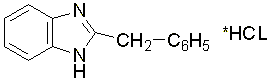 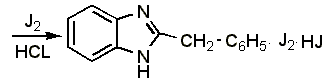 Осадок красновато-серебристый.2. К спиртовому раствору препарата прибавляют концентрированный раствор аммиака и раствор серебра нитрата.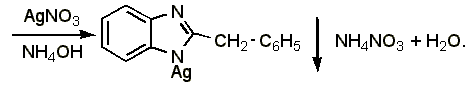 Реакция комплексообразования,  осадок белого цвета.Методы количественного определения1.Метод кислотно-основного титрования в неводных средах2.Метод алкалиметрии по связанной хлористоводородной кислоте.Rp.:Sol. Pilocarpini 1% - 10 млD.S. По 1 капли в оба глазаRp.:  Bendazoli  0,03Dextrosi  0,2M. f. pulv. D.t.d. №10S. По 1 порошку 2 раза в день